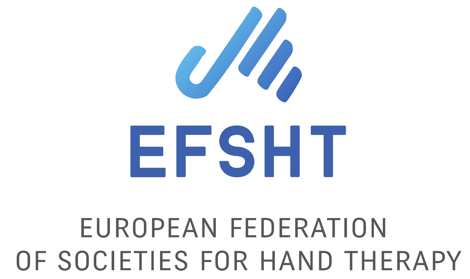 CALL FOR NOMINATION OF MEMBER OF TREASURERFOR ELECTION AT THE COUNCIL MEETING IN RIMINI; 2023The…………………………………………(country) Society for Hand Therapy would like to nominate Mr./Mrs.………………….……………………………………………………… to become the Treasurer of the EFSHT in accordance to EFSHT regulations.Biographical data:………………………………………………………………………………………………………………………………………………………………………………………………………………………………………………………………………………………………………………………………………………………………………………………………………………………………………………We confirm that the Nominee has been asked, is familiar with the role and obligations of being TREASURER and is willing to take on the position if elected.  The Nominee is aware of the procedures in accordance to the EFSHT privacy declaration.Yours sincerely…………………………………………………………………………………………………………Date:…………………………….Please return your nomination (signed by your national society president or representative) on this form to the Secretary of EFSHT before February 1st 2023.